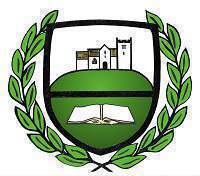 	GCSE – June 2022      Access to Script/Review of Marking FormIf you wish to request an access to script or a review of marking for a paper, please complete this form and send to the Exams Officer no later than 10:00am on the deadline date. Either email the form to the Exams Officer on ec@chosen-hill.gloucs.sch.uk or hand it in at the school reception. Payment should be via bank transfer – details are attached with this email. No requests will be made without payment and written permission from the student.IMPORTANT INFORMATION – PLEASE READ CAREFULLYIf a student requests a review of marking, there are three possible outcomes:Your original mark is confirmed as correct; there will be no change to your grade.Your original mark is raised, so your final grade may be higher than the original grade you received. You will also receive a refund of the fee if your overall grade goes up.Your original mark is lowered, so your final grade may be lower than the original grade you received.In order to proceed with request, you (the student) must complete and sign this form. This gives the school authorisation for the request to be made and that you have understood the possible outcomes.Candidate Consent Form – GCSE:  June 2022Name of Student:  ______________________________________ Candidate (Exam) Number:  _______  School Email:  _____________________________ Personal Email: _____________________________I give my consent for Chosen Hill School to request the post-results service ticked below. In giving my consent I understand that the final subject grade awarded to me may be lower than, higher than, or the same as the grade which was originally awarded for this subject.The total fee of £ _______________ has been made by bank transfer. Student Signature:  _____________________________________ Date:  ____________Requests will not be actioned without payment. Forms will be returned to students if they are incomplete. All correspondence and outcomes will be sent via school email. Forms received after the deadline dates will not be actionedFEES for requests for review of marking and access to exam papers(PLEASE NOTE: FEES ARE PER PAPER/UNIT)FEES for requests for review of marking and access to exam papers(PLEASE NOTE: FEES ARE PER PAPER/UNIT)FEES for requests for review of marking and access to exam papers(PLEASE NOTE: FEES ARE PER PAPER/UNIT)FEES for requests for review of marking and access to exam papers(PLEASE NOTE: FEES ARE PER PAPER/UNIT)FEES for requests for review of marking and access to exam papers(PLEASE NOTE: FEES ARE PER PAPER/UNIT)FEES for requests for review of marking and access to exam papers(PLEASE NOTE: FEES ARE PER PAPER/UNIT)FEES for requests for review of marking and access to exam papers(PLEASE NOTE: FEES ARE PER PAPER/UNIT)Exam BoardPriority Electronic copy of original exam paperPriority Review of markingClerical CheckReview of MarkingElectronic script to be returned with review of markingElectronic copy of script to support teaching & learning (non-priority)Deadline for request to be made by10amMon 29 August 10amWed 31 August10amMon 26 September10am Mon 26 September10 amPriority: 31 AugNon-Priority: 26 Sept10amMon 26 SeptemberAQAFreeNot available £8.25£38.35Fee is included in the review of marking feeFreeOCR£14.00Not available£19.50£54.25£14.00£13.25PearsonFree£48.70£11.90£42.40£13.10FreeWJEC EDUQAS£11.00No available£11.00£37.50£11.00£11.00Exam BoardSubjectPaper no. e.g. Paper 1Priority Electronic copy of original exam paperPriority Review of markingClerical CheckReview of MarkingElectronic script to be returned with review of markingElectronic copy of script to support teaching & learning